Копия 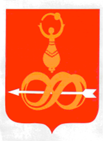 АДМИНИСТРАЦИЯ МУНИЦИПАЛЬНОГО ОБРАЗОВАНИЯ«ДЕБЁССКИЙ РАЙОН» УДМУРТСКОЙ РЕСПУБЛИКИУДМУРТ ЭЛЬКУНЫСЬ «ДЭБЕС ЁРОС» ИНТЫЫСЬ КЫЛДЫТЭТЛЭН АДМИНИСТРАЦИЕЗПОСТАНОВЛЕНИЕот 29  апреля 2015 года                                                                            № 82с. ДебёсыО праздновании Дня Победы в Великой Отечественной войне 1941-1945 годов в Дебесском районе в 2015 годуВо исполнение распоряжения Правительства Удмуртской Республики № 347-р от 20 апреля 2015 года «О праздновании Дня Победы в Великой Отечественной войне 1941-1945 годов в Удмуртской Республике в 2015 году» и пункта 20 раздела «Памятно-мемориальные мероприятия « Плана основных мероприятий по подготовке и празднованию 70-й годовщины Победы в Великой Отечественной войне 1941-1945 годов», утвержденного распоряжением Правительства Удмуртской Республики от 21 октября 2013 года № 692-р, Администрация ПОСТАНОВЛЯЕТ:1. Утвердить прилагаемый план районных мероприятий, посвященных празднованию 70-й годовщины Победы в Великой Отечественной войне 1941- 1945 годов, в 2015 году. 2. Структурным подразделениям Администрации района, Аппарату Главы района, Совета депутатов и Администрации района, муниципальным учреждениям района обеспечить подготовку и проведение районных мероприятий, посвященных празднованию 70-й годовщины Победы в Великой Отечественной войне 1941 - 1945 годов.3. Рекомендовать главам муниципальных образований района, руководителям организаций района провести торжественные мероприятия по чествованию ветеранов войны и труда, встречи с ними в образовательных учреждениях, трудовых коллективах, организовать шефскую помощь и работу по благоустройству памятников и обелисков, мест захоронений защитников Отечества.4. Рекомендовать редакции газеты «Новый путь» организовать освещение мероприятий, посвященных празднованию Дня Победы.5. Расходы по проведению районных мероприятий, посвященных празднованию 70–й годовщины Победы в Великой Отечественной войне 1941-1945 годов провести за счет средств бюджета МО «Дебесский район».6. Контроль за исполнением настоящего постановления возложить на первого заместителя главы Администрации района – заместителя по социальной политике Л.Ю. Иванова.Глава Администрации                                                           А.С. ИвановВерно: Руководитель аппарата Главы МО «Дебесский район»,             Совета депутатов МО «Дебесский район»,             администрации МО «Дебесский район» ________________  С.А. Хохрякова29.04.2015 г.Подготовил:                                                                              Л.Ю. Иванов.                                                                                                    «____» __________2015 г.Разослать: в дело, прокуратура, Иванову Л.Ю., редакция газеты «Новый путь», главы МО (СП) -10 экз., УО, УК и Т, Хохряковой С.А., ОМПФК и С.,ОСЗН, сайт.Согласовано:Заместитель главы Администрации                                       В.В. Поздеев.района- начальник УФ                                                             «____» __________2015 г.Руководитель Аппарата                                                           С.А. Хохрякова.                                                                                                    «____» __________2015 г.Зам.начальника ОКПР                                                            М.С. Роготнев                                                                                                   «____» __________2015 г.                                                           УТВЕРЖДЕН постановлением Администрации                                                                                             МО «Дебесский район»                                                                                 от 29 апреля 2015 г. № 82Планрайонных мероприятий, посвященных празднованию 70-й годовщины Победы в Великой Отечественной войне 1941- 1945 годов в  2015 году.Дата, времяМероприятие Место.8-9 мая Вахта Памяти.Памятник погибшим землякам в годы Великой отечественной войны 1941- 1945 гг. с. Дебесы.8 мая Торжественный прием у Главы района участников Великой Отечественной войны, участников трудового фронта.Администрация района.9 мая 10.00-10.2010.20-11.00.11.00 – 112011.20-12.0012.00.-12.55.12.30.- 12.55.12.55- 13.0513.10.-13.35.13.30-15.0020.00-22.00.22.30-23.00.23.00.23-00.-02.00.Торжественный митинг «Зов памяти» возложение венков, гирлянд, цветов.Торжественное шествие «Бессмертный полк»Парад  и праздничное шествие «Под знаменем полка»Праздничная театрализованная программа «Это праздник жизни на земле!»Конкурс «Улица песен Победы»Легкоатлетическая эстафета МираАкция «Катюша»Торжественное шествие Бессмертный полк»Праздничная танцевальная программа «Бал Победы»Концерт «Огни Победы»Свечное шествие «Ритуал памяти»Праздничный фейерверк.Тематическая дискотека.Памятник погибшим землякам в годы Великой отечественной войны 1941- 1945 гг. с. Дебесы.с.Дебесы, ул. Ярославцева к стадиону «Юбилейный»Стадион «Юбилейный»Стадион «Юбилейный»Стадион «Юбилейный»Стадион «Юбилейный»Стадион «Юбилейный»с. Дебесы от  стадиона «Юбилейный» по ул. Ярославцева на ул. Советская, к памятникуЦентральная площадь с. Дебесы.Центральная площадь с. Дебесы.Центральная площадь с. Дебесы.Центральная площадь с. Дебесы.Центральная площадь с. Дебесы.